Ivan Klíma: Moje šílené stoletíOd počátku šedesátých let 20. století, kdy publikoval první povídky, po dalších více než padesát let obohacoval Ivan Klíma české prostředí, a díky četným překladům i to zahraniční, řadou próz s různými náměty. Moje šílené století rozšiřuje Klímův široký záběr o memoáry.Pracovní list pro žáky druhého stupně základních škol a středních škol je součástí kolekce Čtení pomáhá gramotnosti, jejímž cílem je přispět k rozvoji čtenářských dovedností, a to na základě poslechu pasáží z daných knih. Ivan Klíma: Moje šílené století_________________________________________________Poslechněte si ukázku z knihy (00:59-01:25) a řešte následující úlohy:  
Odhadněte na základě ukázky dobu, do které doby je čtený příběh zasazen: ………………………………………………………………………………………………………………………………………………………………………………………………………………………………………………………………………………………………………………………………………………………………………………………………………………………………………………………………………………………………………………………………………………………………………………………………………………………………………………………………………………………………………………Vysvětlete význam následujících výrazů v ukázce:
(Pokud odpověď neznáte, pomozte si v odborné literatuře nebo na internetu.)
ubikace……………………………………………………………………………………………………………………………………………………………………………………………………………………………..šance…………………………………………………………………………………………………………..……………………………………………………………………………………………………………………..………………………………………………………………………………………………………………Co jsem se touto aktivitou naučil(a):………………………………………………………………………………………………………………………………………………………………………………………………………………………………………………………………………………………………………………………………………………………………………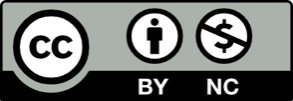 